	Drogie Dzieci, dziś proponujemy Wam następujące karty zabawy. Możecie porysować, poćwiczyć swoją spostrzegawczość, rozwinąć umiejętności matematyczne oraz się pośmiać. Zapraszamy do zabawy !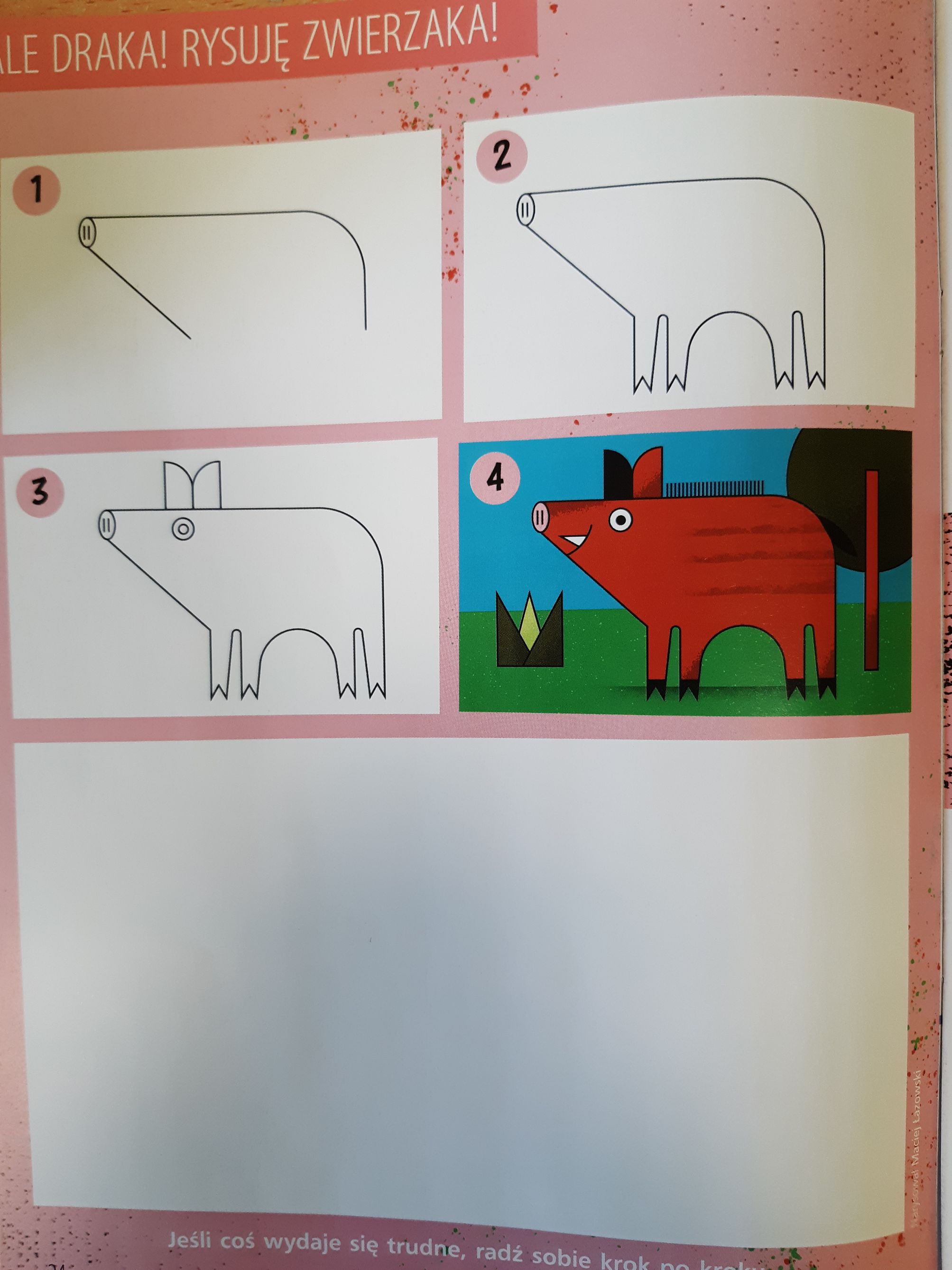 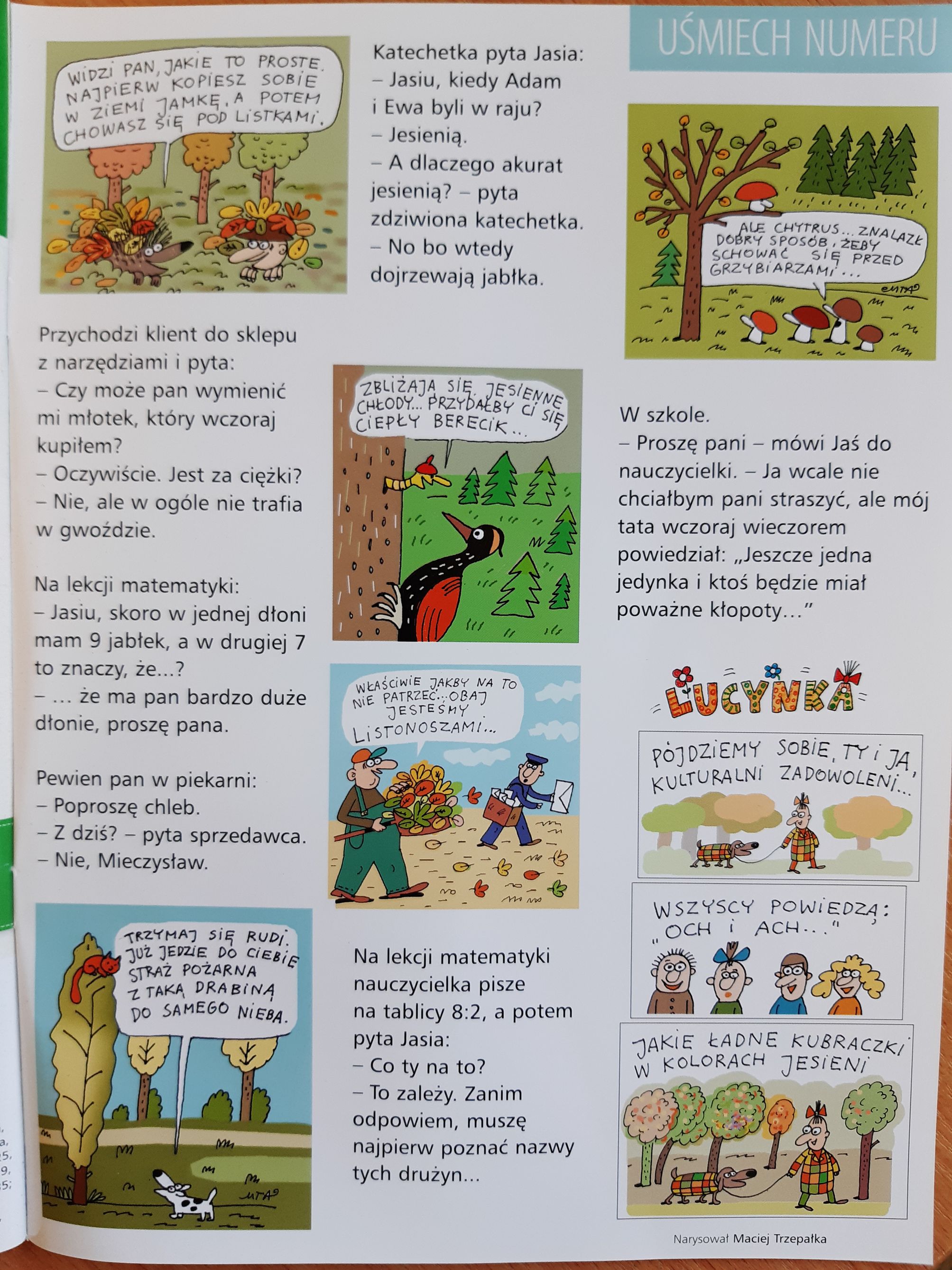 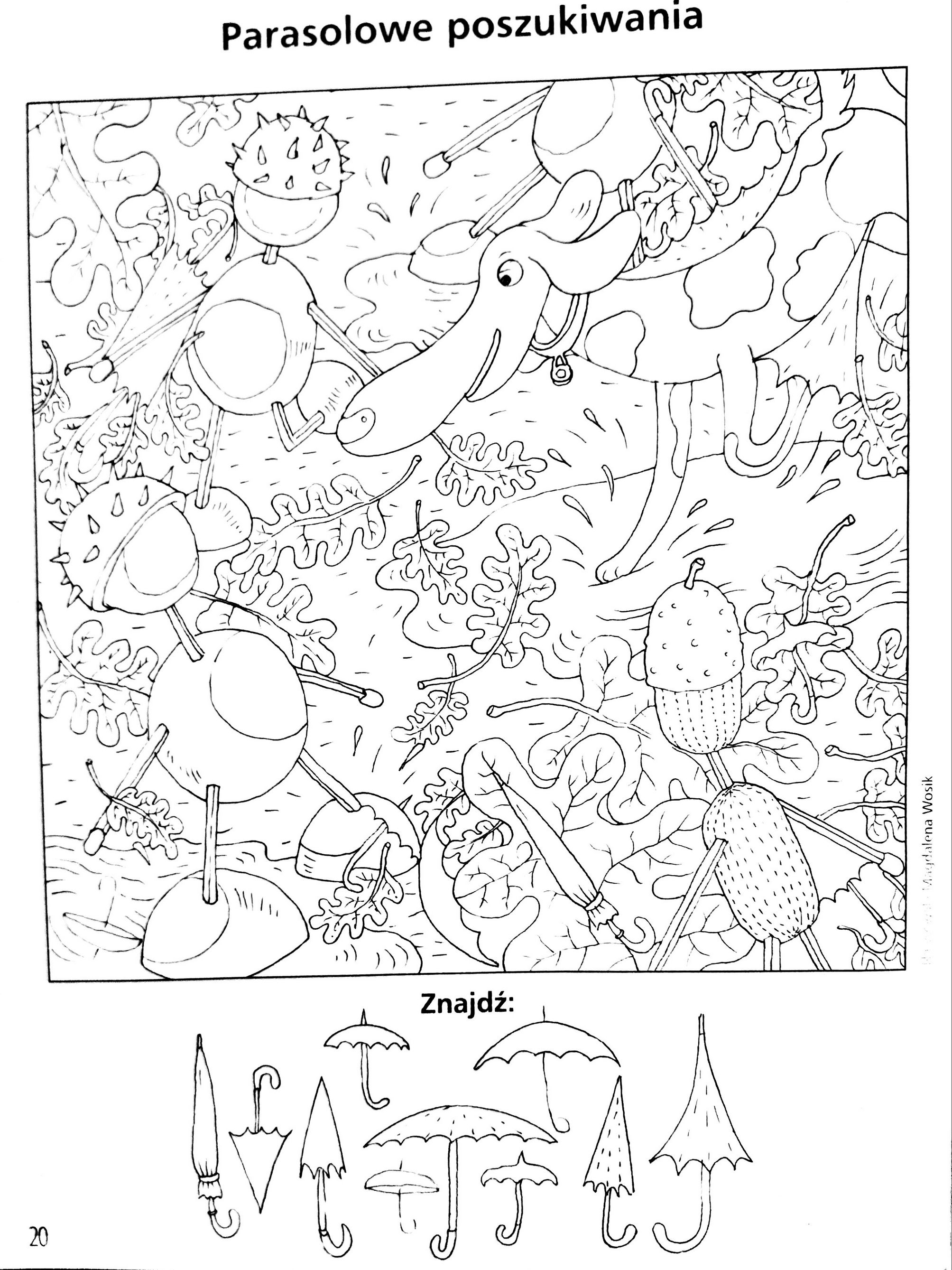 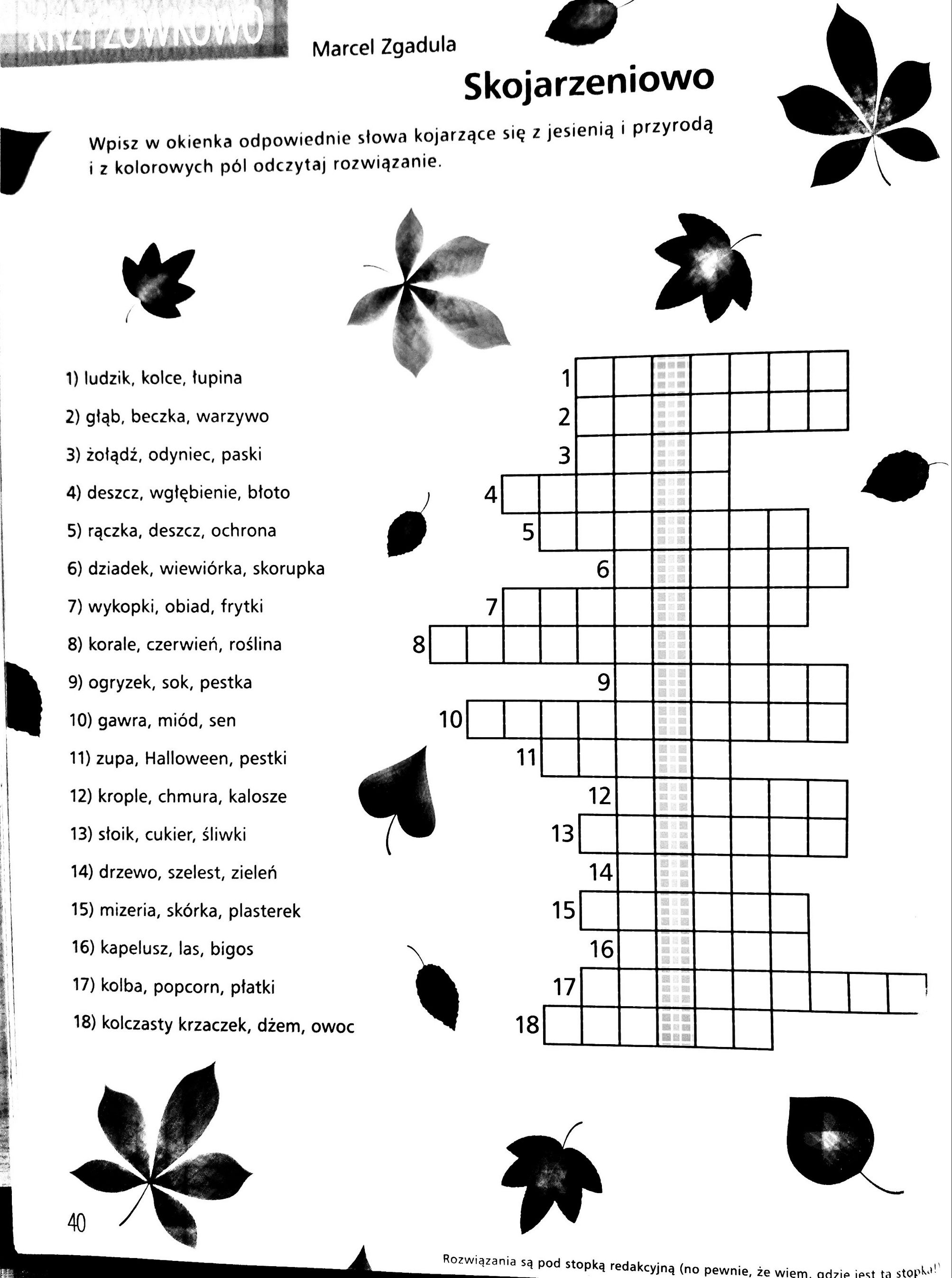 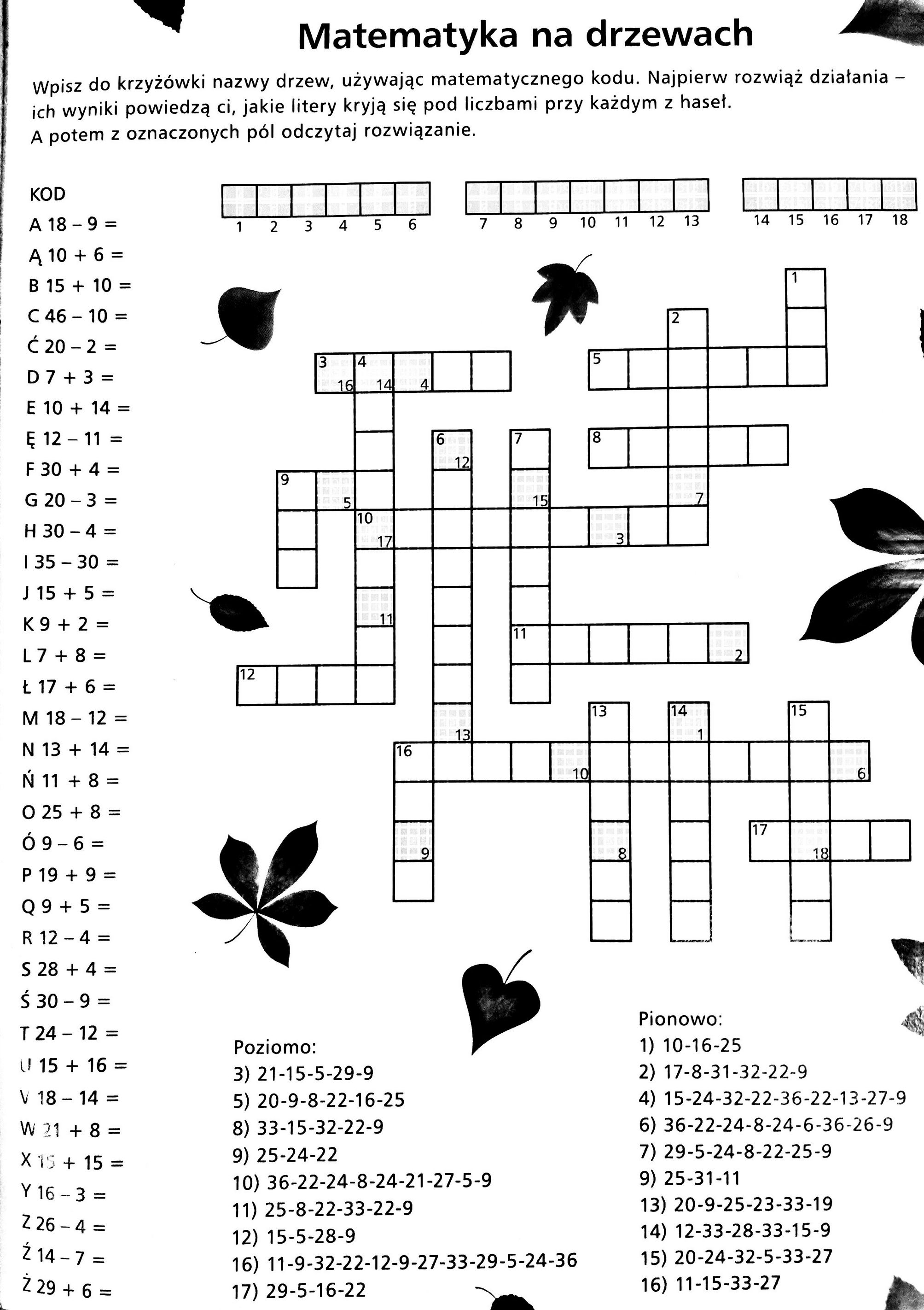 